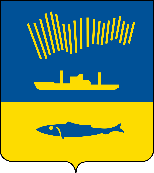 АДМИНИСТРАЦИЯ ГОРОДА МУРМАНСКАП О С Т А Н О В Л Е Н И Е 23.10.2019                                                                                                        № 3510В целях реализации мероприятий подпрограммы «Развитие и поддержка малого и среднего предпринимательства в городе Мурманске» на 2018-2024 годы муниципальной программы города Мурманска «Развитие конкурентоспособной экономики» на 2018-2024 годы, утвержденной постановлением администрации города Мурманска от 10.11.2017 № 3598, на основании постановления администрации города Мурманска от 16.07.2015      № 1942 «Об утверждении Положения о порядке и условиях проведения Конкурса на предоставление грантов начинающим предпринимателям»                              п о с т а н о в л я ю: 1. Внести в приложение к постановлению администрации города Мурманска от 17.09.2015 № 2588 «Об утверждении состава конкурсной комиссии по рассмотрению заявок на предоставление грантов начинающим предпринимателям города Мурманска» (в ред. постановлений от 03.10.2016    № 2954, от 03.10.2017 № 3211, от 31.07.2018 № 2376, от 30.05.2019 № 1867) следующие изменения:- слова «Прямикова Тамара Ивановна – глава муниципального образования город Мурманск (по согласованию)» заменить словами «Прямикова Тамара Ивановна – заместитель председателя Совета депутатов города Мурманска (по согласованию)».2. Отделу информационно-технического обеспечения и защиты информации администрации города Мурманска (Кузьмин А.Н.) разместить настоящее постановление на официальном сайте администрации города Мурманска в сети Интернет.3. Контроль за выполнением настоящего постановления возложить на заместителя главы администрации города Мурманска Синякаева Р.Р.Временно исполняющийполномочия главы администрации города Мурманска		                                                           А.Г. Лыженков